VYDEJTE SE PO STOPÁCH SISILetní novinka Dagmar Beňakové provede čtenáře významnými životními zastávkami císařovny AlžbětyV Nakladatelském domě GRADA právě vychází knižní novinka Toulky po stopách císařovny Sisi autorky Dagmar Beňakové. Slavnostní křest knihy spojený s besedou a vyprávěním o Sisi se uskuteční 28. června od 17:00 v Městské knihovně v Praze na Mariánském náměstí. 23. června 2022, PrahaPoutavé čtení nejen na léto láká čtenáře na výlet s autorkou, která se vydala po stopách této vášnivé cestovatelky. Spolu s ní mohou navštívit oblíbená místa císařovny Alžběty v jejím rodném Bavorsku, procestovat Rakousko, ale také zavítat do Českých zemí, jejího milovaného Uherska i do vyhlášených lázní na území dnešního Slovenska. 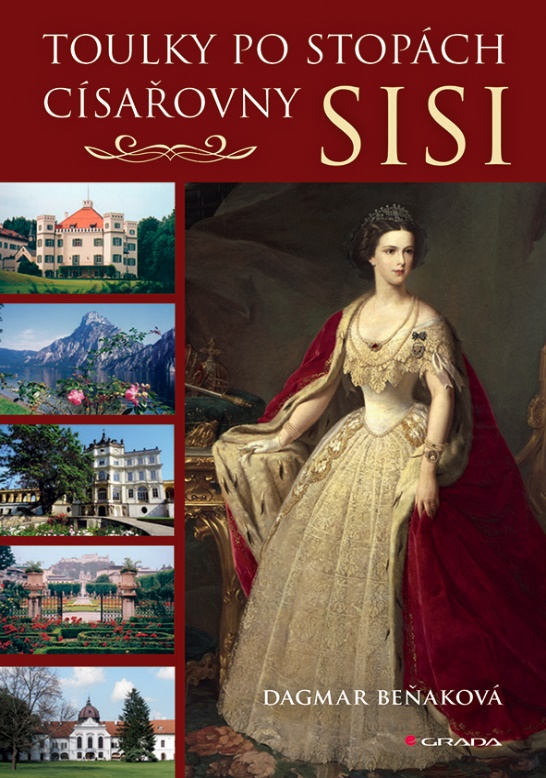 Autorka v knize využívá autentickou dokumentaci, korespondenci císařovny s jejími nejbližšími, paměti současníků i tehdejší tisk – veškeré použité informace jsou ověřené archivními dokumenty. Publikace navíc obsahuje řadu dosud nezveřejněných detailů ze života legendární císařovny a bohatou obrazovou dokumentaci, zahrnující jak snímky ze Sisina „rodinného alba“, z nichž některé jsou zveřejněny vůbec poprvé, tak aktuální fotografie míst, která tato mimořádná žena navštívila. Mnohaleté bádání Dagmar Beňakové přináší unikátního průvodce pro milovníky historie i atraktivních destinací spojených se zajímavými osobnostmi.„Po stopách Sisi putuji už od dětství, kdy jsem začala sbírat literaturu a pohledy míst, která tato neobyčejná žena navštívila. Doposud hledám v archivech a knihovnách dokumenty, které se k životu císařovny i její rodiny vztahují, a bude mi ctí se o výsledky svého bádání podělit se čtenářkami a čtenáři, kterým, jak doufám, přinese publikace radost a inspiraci,“ komentuje vydání knihy autorka Dagmar Beňaková.O autoroviJUDr. PhDr. Dagmar Beňaková, Ph.D., LL.M., vystudovala Právnickou fakultu Univerzity Karlovy v Praze a rovněž Fakultu sociálních věd Univerzity Karlovy v Praze (obor německá a rakouská studia). Absolvovala řadu zahraničních pobytů, během nichž se věnovala právu, historii i cizím jazykům. Pod svým rodným příjmením (Černá) publikovala jednu monografii, celou řadu článků v odborných časopisech a příspěvků ve sbornících a kolektivních monografiích. Jeden z příspěvků vyšel také pod jejím současným příjmením. Ve volném čase se věnuje hlavně své rodině, četbě a cestování.Již od dětství putuje po stopách císařovny Alžběty Rakouské, zvané Sisi. Stejně intenzivně sbírá a studuje veškerou dostupnou literaturu o císařovně, a to nejen v češtině, ale především v němčině, dále v angličtině, francouzštině, maďarštině, italštině a španělštině. Od svých vysokoškolských studií také k tomuto tématu vyhledává v archivech a knihovnách primární prameny.K dispozici na vyžádání: kniha k recenzikniha do soutěžerozhovor s autoremKontaktní údaje:Tereza Charvátová, PR a propagaceNakladatelský dům GRADAU Průhonu 22, 170 00 Praha 7t.charvatova@grada.cz, +420 703 143 154www.grada.czO společnosti GRADA Publishing:Nakladatelský dům GRADA Publishing, a.s. si od roku 1991 drží pozici největšího tuzemského nakladatele odborné literatury. Ročně vydává téměř 400 novinek ve 150 edicích z více než 40 oborů. Od roku 2015 nakladatelský dům rychle expanduje i mimo oblast kvalitní odborné literatury. Tradiční značka GRADA zůstává vyhrazena odborným knihám ze všech odvětví a oblastí lidské činnosti. A ani pět novějších značek nakladatelství na knižním trhu jistě nepřehlédnete. První, u čtenářů úspěšnou značkou je COSMOPOLIS, přinášející zahraniční i českou beletrii všech žánrů. Další již zavedenou značkou je BAMBOOK, značka dětské literatury předkládající malým čtenářům díla českých i zahraničních autorů a ilustrátorů. Značkou věnující se poznání, tématům z oblasti zdravého životního stylu, body-mind, spiritualitě či ekologii, je ALFERIA. Akvizicí získaná značka METAFORA rozšiřuje nabídku nakladatelského domu o další kvalitní beletrii i zájmovou a populárně naučnou literaturu. Prozatím poslední, rychle rostoucí značkou Nakladatelského domu GRADA je BOOKPORT, unikátní projekt online knihovny, který již dnes disponuje třetinou všech e-knih v ČR.